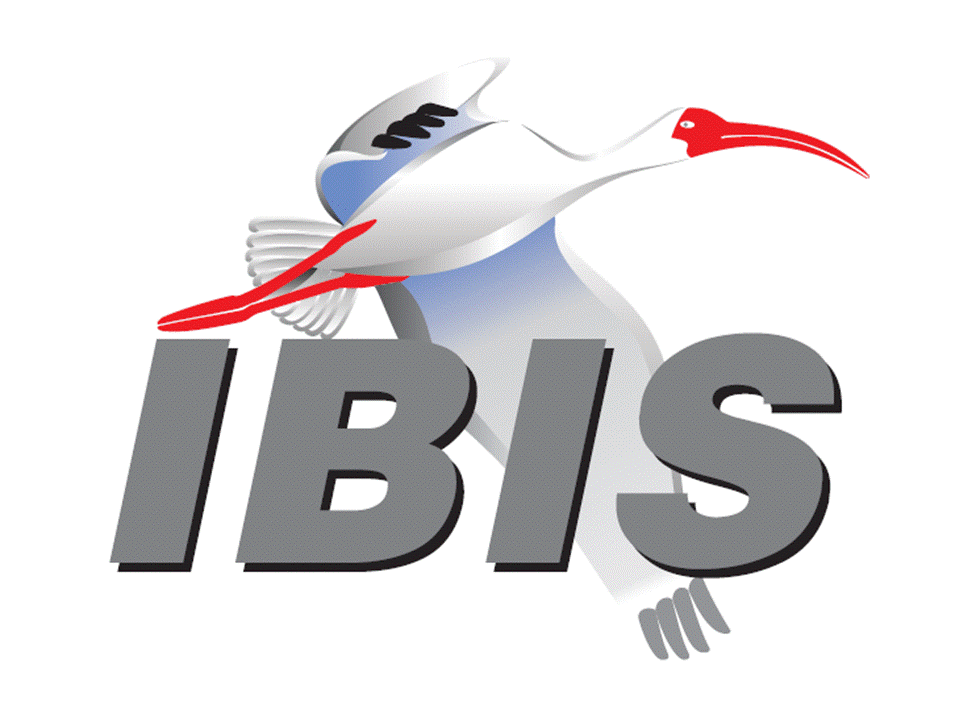 IBIS Open Forum MinutesMeeting Date: August 31, 2018Meeting Location: TeleconferenceVOTING MEMBERS AND 2018 PARTICIPANTSANSYS				Curtis Clark*Applied Simulation Technology	(Fred Balistreri)Broadcom				(Yunong Gan)Cadence Design Systems		Brad Brim, Ken Willis, Ambrish Varma, Zhen Mu*Cisco Systems			Stephen Scearce, Cassie Yan, Baosh XuCST					Stefan ParetEricsson				Anders Ekholm, Zilwan Mahmod, Guohua WangGLOBALFOUNDRIES		Steve Parker*Huawei Technologies			(Hang (Paul) Yan)IBM	Greg Edlund, Luis Armenta, Hubert HarrerInfineon Technologies AG 		(Christian Sporrer)Intel Corporation	Hsinho Wu*, Michael Mirmak*, Nilesh Dattani	  Fernando Mendoza Hernandez, Varun Gupta	  Subas Bastola, Hansel Dsilva, Gianni SignoriniIO Methodology			Lance Wang*Keysight Technologies	Radek Biernacki*, Ming Yan, Heidi Barnes	  Pegah AlaviMaxim Integrated			Joe Engert, Yan LiangMentor, A Siemens Business		Arpad Muranyi*, Weston Beal, Raj Raghuram					  Carlo Bleu, Mikael Stahlberg, Yasushi Kondou					  Vladimir Dmitriev-Zdorov, Nitin BhagwathMicron Technology			Randy Wolff, Justin Butterfield*NXP					(John Burnett)Raytheon				Joseph AdaySiSoft					Mike LaBonte*, Walter Katz*, Todd WesterhoffSynopsys				Ted Mido*, Adrien Auge, Scott WedgeTeraspeed Labs			Bob Ross*Xilinx					Ravindra GaliZTE Corporation			(Shunlin Zhu)Zuken					Michael Schaeder, Takayuki ShiratoriOTHER PARTICIPANTS IN 2018Google					Zhiping YangHaskware				David BanasJohn Baprawski, Inc.			John BaprawskiKEI Systems				Shinichi MaedaLattice Semiconductor		Dinh Tran, Maryam ShahbaziOmniVision				Sirius TsangPolitecnico di Milano			Flavia Grassi, Xinglong WuPolitecnico di Torino			Tommaso Bradde, Marco De Stefano, Paulo Manfredi   Riccardo Trinchero, Stefano Grivet-TalociaQualcomm				Kevin Roselle, Tim MichalkaRicoh					Kazuki MurataRITA Electronics Ltd.			Kenichi Higashiura, Hiroyuki MotokiSAE ITC				(Jose Godoy)Signal Metrics				Ron OlisarSocionext				Megumi OnoSPISim				Wei-hsing HuangStanford University			Tom LeeSTMicroelectronics			Aurora Sanna, Olivier BayetToshiba				Yasuki Torigoshi, Yoshinori FukubaUniversité de Bretagne Occidentale	Mihai Telescu, Charles CanaffUniversity of Illinois			José Schutt-Aine
University of Siegen			Elmar Griese
University of Technology Hamburg	Torben Wendt
In the list above, attendees at the meeting are indicated by *.  Principal members or other active members who have not attended are in parentheses. Participants who no longer are in the organization are in square brackets.UPCOMING MEETINGSThe bridge numbers for future IBIS teleconferences are as follows:Date				Meeting Number		Meeting PasswordSeptember 21, 2018		624 227 121			IBISfriday11For teleconference dial-in information, use the password at the following website: 	http://tinyurl.com/y7yt7buzAll teleconference meetings are 8:00 a.m. to 9:55 a.m. US Pacific Time.  Meeting agendas are typically distributed seven days before each Open Forum.  Minutes are typically distributed within seven days of the corresponding meeting.NOTE: "AR" = Action Required.-------------------------------------------------------------------------------------------------------------------------------INTRODUCTIONS AND MEETING QUORUMMike LaBonte declared that a quorum was reached and the meeting could begin.Justin Butterfield took meeting notes.Zhen Mu from Cadence introduced herself.  She is working on high speed digital design tools.CALL FOR PATENTSMike LaBonte called for declaration of any patents or pending patents related to the IBIS 3.2, IBIS 4.2, IBIS 5.1, IBIS 6.1, Touchstone 2.0, IBIS-ISS 1.0 or ICM 1.1 specifications.  No patents were declared.REVIEW OF MINUTES AND ARSMike LaBonte called for comments on the minutes of the August 10, 2018 IBIS Open Forum teleconference.  Radek Biernacki moved to approve the minutes.  Curtis Clark seconded the motion.  There were no objections.Mike reviewed ARs from the previous meeting.Mike LaBonte to prepare an overview of BIRD181.1 to facilitate discussion for a future meeting [AR].Mike reported he has prepared a summary document which highlights the changes requested in BIRD181.1.  He is considering submitting a motion to un-table the BIRD, then discuss the summary document.ANNOUNCEMENTS, CALL FOR ADDITIONAL AGENDA ITEMSNone.MEMBERSHIP STATUS AND TREASURER'S REPORTBob Ross reported that we have 25 members. There is $23,209 in the treasury.  WEBSITE ADMINISTRATIONMike LaBonte reported there was no roster page update, despite what was stated in the agenda.  He mentioned Abdulrahman Rafiq has started a website development company, and he has offered to help rebuild the IBIS website. Mike has declined for now, but he wanted to mention it to the group as something to consider.MAILING LIST ADMINISTRATIONCurtis Clark reported Arpad Muranyi had issues with some bounced emails, and he is looking into these.LIBRARY UPDATEAs reported in the previous meeting, Anders Ekholm was making some updates to the library.  Mike LaBonte reported this is now complete.  If there is any feedback on the library, please let Anders know.INTERNATIONAL/EXTERNAL ACTIVITIES- ConferencesEPEPS – The 27th IEEE Conference on Electrical Performance of Electronic Packaging and Systems will be held in San Jose, CA on October 14-17, 2018.  More information is available at:http://www.epeps.org/EDI CON – Electronic Design Innovation Conference & Exhibition will be held in Santa Clara, CA on October 17-18, 2018.  More information is available at:	http://www.ediconusa.comMike LaBonte commented that they have not reached out to us, but we would probably not have been able to hold a Summit at EDI CON this year.- Press UpdateNone.- Related standardsIEC 63055/IEEE 2401, JEITA “LPB”No update.SUMMIT PLANNING AND STATUS- Asian IBIS Summit (Tokyo) An IBIS Summit will be held at the Akihabara UDX Bldg. from 12:30 p.m. to 5:00 p.m. on November 12, 2018.  Bob Ross reported we have not received any updates from JEITA, but they typically schedule a Japanese IBIS session in the morning.  The room for the Summit has been reserved.- Asian IBIS Summit (Shanghai) An IBIS Summit will be held at the Parkyard Hotel Shanghai from 8:30 a.m. to 5:00 p.m. on November 14, 2018.  Huawei Technologies is the primary sponsor, and ZTE and Synopsys are additional sponsors.  Bob reported he expects more sponsors.- Asian IBIS Summit (Taipei) An IBIS Summit will be held at the Sherwood Hotel from 9:00 a.m. to 4:30 p.m. on November 16, 2018.  Bob reported that Synopsys will sponsor the event.  Bob will check with Lance Wang if IO Methodology would also like to sponsor.Bob reported the first announcement for the Tokyo Summit should go out September 10, 2018 with the other Asian Summits to follow.  - DesignCon IBIS Summit VoteBob moved to hold a DesignCon IBIS Summit on Friday, February 1, 2019 with costs not to exceed $9,000.  Michael Mirmak seconded the motion.  There were no objections.The roll call vote tally was:ANSYS – yesCadence – yesGLOBALFOUNDRIES – yesInfineon – yes (by email)Intel – yesIO Methodology – yesKeysight – yesMentor – yesMicron – yesSiSoft – yesSynopsys – yesTeraspeed Labs – yesThe roll call vote concluded with a vote tally of Yes – 12, No – 0, Abstain – 0.  The vote passed.Sponsorship opportunities for all upcoming IBIS summits are available, with sponsors receiving free mentions in the minutes, agenda, and other announcements.  Contact the IBIS Board for further details.QUALITY TASK GROUPMike LaBonte reported that the group is meeting on Tuesdays at 8:00 a.m. PT.  The focus has been on IBISCHK bugs and new parser development.  Bob Ross reported there are no bugs to process today.  Mike noted the group has been looking ahead to IBISCHK7 and IBISCHK6.1.5 parser definitions.The Quality task group checklist and other documentation can be found at:http://www.ibis.org/quality_wip/ADVANCED TECHNOLOGY MODELING TASK GROUPArpad Muranyi reported that the group is meeting regularly on Tuesdays at 12:00 p.m. PT.   The group is discussing upcoming IBIS-AMI features for single-ended applications such as DDR5.  A strawman poll was conducted, and Vref was one of the top issues noted by the group.Task group material can be found at:http://www.ibis.org/macromodel_wip/INTERCONNECT TASK GROUPMichael Mirmak reported that the group usually meets at 8:00 a.m. PT on Wednesdays.  The group remains suspended.Task group material can be found at:http://www.ibis.org/interconnect_wip/EDITORIAL TASK GROUPMichael Mirmak reported that the group is meeting at 8:00 a.m. PT on Wednesdays and on Fridays when there is no Open Forum teleconference.  He reported that the group has been going through the issues and BIRDs one by one.  He invited everyone to review the IBIS Version 7.0 draft on the Editorial webpage.Task group material can be found at:http://www.ibis.org/editorial_wip/NEW ADMINISTRATIVE ISSUESNone.BIRD195.1: ENABLING [RGND] AND [RPOWER] KEYWORDS FOR INPUT MODELSMike LaBonte asked if any discussion was needed, or if we could move to vote on BIRD195.1.  Michael Mirmak stated he had not received any feedback or comments on this BIRD.Bob Ross moved to vote on the approval of BIRD195.1.  Michael seconded the motion.  There were no objections.The roll call vote tally was:ANSYS – yesCadence – yesGLOBALFOUNDRIES – yesIntel – yesIO Methodology – yesKeysight – yesMentor – yesMicron – yesSiSoft – yesSynopsys – yesTeraspeed Labs – yesThe roll call vote concluded with a vote tally of Yes – 11, No – 0, Abstain – 0.  The vote passed.Mike will update the website to reflect BIRD195.1 as approved [AR].BIRD166.4: RESOLVING PROBLEMS WITH REDRIVER INIT FLOWDiscussion was tabled.BIRD181.1: I-V TABLE CLARIFICATIONSMike LaBonte moved to un-table BIRD181.1.  Michael Mirmak seconded the motion.  There were no objections.Mike shared a summary document of the BIRD.  He commented that the BIRD was a result of some editorial cleanup work.  Mike asked if there was a Word document version of the BIRD.  Michael reported the version posted to the website is a Word document.  Mike noted his summary document highlights the changes being outlined by the BIRD.  Many of the changes are clarifications including changing the term “VCC” to “Pullup_ref”.  The BIRD also changes the style of the “Vtable” formulas to a Spice style syntax.  The word “axis” is changed to “value”.  The BIRD strikes some unnecessary text which provides recommendations for EDA tools.  Examples for ECL are also added.  Mike noted the summary document covers his AR, and his intent was to present the changes in a simple way.Michael asked if the BIRD only applies to IV tables and if it makes no changes to C_comp.  Mike replied that is correct.Mike commented that Walter Katz has proposed to change pin to terminal in several places.Mike asked Bob Ross if he had any objections related to this BIRD.  Bob replied that this BIRD only addresses some of the IV tables.  There are other IV tables that would need to be updated with this new Spice like syntax.  He would like to see more global changes to be consistent.  Michael noted the [ISSO PU]/[ISSO PD] tables are additional IV tables that would need to change.  Arpad Muranyi noted that [Submodel]s would also need to change.  Bob stated if we want to make this change we need to do it consistently.  Arpad agreed.  Bob commented he agrees with some of the changes such as those to the ECL.  Michael asked if the Editorial Task Group should take up some of the components of the BIRD.  Mike agreed we could take this up in Editorial, and he can do some of the work to find the other locations where changes would need to be made.  But, he preferred to wait until after IBIS 7.0 is complete to start this effort.Mike moved to table BIRD181.1.  Bob seconded the motion.  There were no objections.BIRD190: CLARIFICATION FOR REDRIVER FLOWDiscussion was tabled.IBISCHK PARSER AND BUG STATUS Bob Ross reported there are no new bugs.  Per the agreement in the last meeting, we will develop an IBISCHK6.1.5 parser update.  The update would address BUG190 through BUG201.  He has received a quote from the parser developer of $1,000 for this activity.Bob moved to schedule a vote to spend $1,000 to develop an IBISCHK6.1.5 parser update to address BUG190 through BUG201.  Arpad Muranyi seconded the motion.  There were no objections.Mike LaBonte asked how the timing of this would work and if this would collide with the IBISCHK7.0 parser development effort.  Bob stated that we would not start on IBISCHK7.0 until the IBISCHK6.1.5 parser is complete.  He commented that we will also take a few meeting cycles to vote on IBIS Version 7.0 once the editorial work is complete.Bob reported we have a draft contract for the parser developer, but, we expect some changes per SAE.  Bob reported we are working on a contract for the parser developer for IBISCHK7.0 and that will be the basis for a quote.NEW TECHNICAL ISSUESNone.NEXT MEETINGThe next IBIS Open Forum teleconference meeting will be held on September 21, 2018.  The following IBIS Open Forum teleconference meeting is tentatively scheduled on October 12, 2018.Michael Mirmak moved to adjourn.  Arpad Muranyi seconded the motion.  The meeting adjourned.========================================================================NOTESIBIS CHAIR: Mike LaBontemlabonte@sisoft.com	IBIS-AMI Modeling Specialist, SiSoft	6 Clock Tower Place, Suite 250	Maynard, MA 01754VICE CHAIR: Lance Wang (978) 633-3388lwang@iometh.comPresident/CEO, IO Methodology, Inc.PO Box 2099Acton, MA  01720SECRETARY: Randy Wolff (208) 363-1764rrwolff@micron.comPrincipal Engineer, Silicon SI Group Lead, Micron Technology, Inc.8000 S. Federal WayP.O. Box 6, Mail Stop: 01-711Boise, ID  83707-0006TREASURER: Bob Ross (503) 246-8048bob@teraspeedlabs.comEngineer, Teraspeed Labs10238 SW Lancaster RoadPortland, OR 97219LIBRARIAN: Anders Ekholm (46) 10 714 27 58, Fax: (46) 8 757 23 40ibis-librarian@ibis.orgDigital Modules Design, PDU Base Stations, Ericsson ABBU NetworkFärögatan 6164 80 Stockholm, SwedenWEBMASTER: Mike LaBontemlabonte@sisoft.com	IBIS-AMI Modeling Specialist, SiSoft	6 Clock Tower Place, Suite 250	Maynard, MA 01754POSTMASTER: Curtis Clarkcurtis.clark@ansys.com	ANSYS, Inc.	150 Baker Ave Ext	Concord, MA 01742This meeting was conducted in accordance with ANSI guidance.All inquiries may be sent to info@ibis.org.  Examples of inquiries are:To obtain general information about IBIS.To ask specific questions for individual response.To subscribe to the official ibis@freelists.org and/or ibis-users@freelists.org email lists (formerly ibis@eda.org and ibis-users@eda.org).To subscribe to one of the task group email lists: ibis-macro@freelists.org, ibis-interconn@freelists.org, or ibis-quality@freelists.org.To inquire about joining the IBIS Open Forum as a voting Member.To purchase a license for the IBIS parser source code.To report bugs or request enhancements to the free software tools: ibischk6, tschk2, icmchk1, s2ibis, s2ibis2 and s2iplt.The BUG Report Form for ibischk resides along with reported BUGs at:http://www.ibis.org/bugs/ibischk/ 
http://www.ibis.org/ bugs/ibischk/bugform.txtThe BUG Report Form for tschk2 resides along with reported BUGs at:http://www.ibis.org/bugs/tschk/ 
http://www.ibis.org/bugs/tschk/bugform.txtThe BUG Report Form for icmchk resides along with reported BUGs at:http://www.ibis.org/bugs/icmchk/ 
http://www.ibis.org/bugs/icmchk/icm_bugform.txtTo report s2ibis, s2ibis2 and s2iplt bugs, use the Bug Report Forms which reside at:http://www.ibis.org/bugs/s2ibis/bugs2i.txt 
http://www.ibis.org/bugs/s2ibis2/bugs2i2.txt 
http://www.ibis.org/bugs/s2iplt/bugsplt.txtInformation on IBIS technical contents, IBIS participants and actual IBIS models are available on the IBIS Home page:http://www.ibis.org/Check the IBIS file directory on ibis.org for more information on previous discussions and results:http://www.ibis.org/directory.htmlOther trademarks, brands and names are the property of their respective owners.SAE STANDARDS BALLOT VOTING STATUSCriteria for SAE member in good standing:Must attend two consecutive meetings to establish voting membershipMembership dues currentMust not miss two consecutive meetingsInterest categories associated with SAE standards ballot voting are: Users - members that utilize electronic equipment to provide services to an end user. Producers - members that supply electronic equipment. General Interest - members are neither producers nor users. This category includes, but is not limited to, government, regulatory agencies (state and federal), researchers, other organizations and associations, and/or consumers.OrganizationInterest CategoryStandards Ballot Voting StatusJune 29, 2018July 20, 2018August 10, 2018August 31, 2018ANSYSUserActiveXXXXApplied Simulation TechnologyUserInactive----Broadcom Ltd.ProducerInactive----Cadence Design SystemsUserActiveXXXXCisco SystemsUserInactive----CSTUserInactive----EricssonProducerInactiveX---GLOBALFOUNDRIESProducerInactiveX--XHuawei TechnologiesProducerInactive----IBMProducerInactive----Infineon Technologies AGProducerActiveXX-XIntel Corp.ProducerActiveXXXXIO MethodologyUserActive--XXKeysight TechnologiesUserActiveXXXXMaxim IntegratedProducerInactive----Mentor, A Siemens BusinessUserActiveXXXXMicron TechnologyProducerActiveXXXXNXPProducerInactive----RaytheonUserInactive----SiSoft UserActiveXXXXSynopsysUserActiveXX-XTeraspeed LabsGeneral InterestActiveXXXXXilinxProducerInactive----ZTE Corp.UserInactive----ZukenUserInactive----